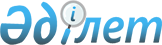 Кентау қалалық мәслихатының 2021 жылғы 29 желтоқсандағы № 107 "Кентау қаласының Ащысай ауылының 2022-2024 жылдарға арналған бюджеті туралы" шешіміне өзгерістер енгізу туралы
					
			Мерзімі біткен
			
			
		
					Түркістан облысы Кентау қалалық мәслихатының 2022 жылғы 28 қарашадағы № 195 шешiмi. Мерзімі өткендіктен қолданыс тоқтатылды
      ШЕШТІ:
      1. Кентау қалалық мәслихатының "Кентау қаласының Ащысай ауылының 2022-2024 жылдарға арналған бюджеті туралы" 2021 жылғы 29 желтоқсандағы № 107 (Нормативтік құқықтық актілерді мемлекеттік тіркеу тізілімінде № 163124 болып тіркелген) шешіміне мынадай өзгерістер енгізілсін:
      1 тармақ жаңа редакцияда жазылсын:
      "1. Ащысай ауылының 2022-2024 жылдарға арналған бюджеті тиісінше 1, 2 және 3-қосымшаларға сәйкес, оның ішінде 2022 жылға мынадай көлемде бекiтiлсiн:
      1) кiрiстер – 65058 мың теңге:
      салықтық түсiмдер – 2826 мың теңге;
      салықтық емес түсiмдер –185 мың теңге;
      негiзгi капиталды сатудан түсетiн түсiмдер – 0 теңге;
      трансферттердiң түсiмдерi – 62047 мың теңге;
      2) шығындар – 65099 мың теңге;
      3) таза бюджеттiк кредиттеу – 0 теңге:
      бюджеттік кредиттер – 0 теңге;
      бюджеттік кредиттерді өтеу – 0 теңге; 
      4) қаржы активтерімен жасалатын операциялар бойынша сальдо – 0:
      қаржы активтерін сатып алу – 0;
      мемлекеттік қаржы активтерін сатудан түсетін түсімдер – 0;
      5) бюджет тапшылығы (профициті) – -41 мың теңге;
      6) бюджет тапшылығын қаржыландыру (профицитін пайдалану) – 41 мың теңге:
      қарыздар түсімдері – 0 теңге;
      қарыздарды өтеу – 0 теңге;
      бюджет қаражатының пайдаланылатын қалдықтары – 41 мың теңге.".
      2. Көрсетілген шешімнің 1 қосымшасы осы шешімнің қосымшасына сәйкес жаңа редакцияда жазылсын.
      3. Осы шешім 2022 жылдың 1 қаңтарынан бастап қолданысқа енгізіледі. Ащысай ауылының 2022 жылға арналған бюджеті 
					© 2012. Қазақстан Республикасы Әділет министрлігінің «Қазақстан Республикасының Заңнама және құқықтық ақпарат институты» ШЖҚ РМК
				
      Кентау қалалық мәслихат хатшысы

Т.Балабиев
Кентау қалалық мәслихатының
2022 жылғы 28 қарашадағы
№ 195 шешіміне қосымшаКентау қалалық мәслихатының
2021 жылғы 29 желтоқсандағы
№ 107 шешіміне 1 қосымша
Санаты
Сыныбы
Кіші сыныбы
Кіші сыныбы
Атауы
Сомасы, мың теңге
1
1
1
1
2
3
1. Кірістер 
65058
1
Салықтық түсімдер
2826
01
Табыс нологы
4
2
Төлем көзінен салық салынбайтын табыстардан ұсталатын жеке табыс нологы
4
04
Меншiкке салынатын салықтар
2 822
1
Мүлiкке салынатын салықтар
297
3
Жер салығы
15
4
Көлiк құралдарына салынатын салық
2510
2
Салықтық емес түсiмдер
185
01
Мемлекеттік меншiктен түсетiн кірістер
185
5
Мемлекет меншiгіндегі мүлікті жалға беруден түсетiн кірістер
185
4
Трансферттердің түсімдері
62047
02
Мемлекеттік басқарудың жоғары тұрған органдарынан түсетін трансферттер
62047
3
Аудандардың (облыстық маңызы бар қаланың) бюджетінен трансферттер
62047
Функционалдық топ
Функционалдық топ
Функционалдық топ
Функционалдық топ
Атауы
Сомасы, мың теңге
Кіші функция
Кіші функция
Кіші функция
Кіші функция
Сомасы, мың теңге
Бюджеттік бағдарламалардың әкiмшiсi
Бюджеттік бағдарламалардың әкiмшiсi
Бюджеттік бағдарламалардың әкiмшiсi
Сомасы, мың теңге
Бағдарлама
Бағдарлама
Сомасы, мың теңге
1
1
1
1
2
3
2. Шығындар
65099
01
Жалпы сипаттағы мемлекеттiк қызметтер 
50546
1
Мемлекеттiк басқарудың жалпы функцияларын орындайтын өкiлдi, атқарушы және басқа органдар
50546
124
Аудандық маңызы бар қала, ауыл, кент, ауылдық округ әкімінің аппараты 
50546
001
Аудандық маңызы бар қала, ауыл, кент, ауылдық округ әкімінің қызметін қамтамасыз ету жөніндегі қызметтер
49995
022
Мемлекеттік органның күрделі шығыстары
551
05
Денсаулық сақтау
43
9
Денсаулық сақтау саласындағы өзге де қызметтер
43
124
Аудандық маңызы бар қала, ауыл, кент, ауылдық округ әкімінің аппараты 
43
002
Шұғыл жағдайларда науқасы ауыр адамдарды дәрігерлік көмек көрсететін жақын жердегі денсаулық сақтау ұйымына жеткізуді ұйымдастыру
43
06
Әлеуметтiк көмек және әлеуметтiк қамсыздандыру
6 139
2
Әлеуметтiк көмек
6 139
124
Аудандық маңызы бар қала, ауыл, кент, ауылдық округ әкімінің аппараты 
6 139
003
Мұқтаж азаматтарға үйінде әлеуметтік көмек көрсету
6 139
07
Тұрғын үй-коммуналдық шаруашылық
6556
3
Елді-мекендерді көркейту
6556
124
Аудандық маңызы бар қала, ауыл, кент, ауылдық округ әкімінің аппараты 
6556
008
Елді мекендердегі көшелерді жарықтандыру
4074
009
Елді мекендердің санитариясын қамтамасыз ету
482
011
Елді мекендерді абаттандыру мен көгалдандыру
2000
08
Мәдениет, спорт, туризм және ақпараттық кеңістiк
315
2
Спорт
315
124
Аудандық маңызы бар қала, ауыл, кент, ауылдық округ әкімінің аппараты
315
028
Жергілікті деңгейде дене шынықтыру-сауықтыру және спорттық іс-шараларды өткізу
315
12
Көлік және коммуникация
1 500
1
Автомобиль көлiгi
1 500
124
Аудандық маңызы бар қала, ауыл, кент, ауылдық округ әкімінің аппараты 
1 500
013
Аудандық маңызы бар қалаларда, кенттерде, ауылдарда, ауылдық округтерде автомобиль жолдарының жұмыс істеуін қамтамасыз ету
1 500
3. Таза бюджеттік кредиттеу
0
Бюджеттік кредиттер
0
Санаты
Санаты
Санаты
Санаты
Санаты
Сомасы, мың теңге
Сыныбы
Сыныбы
Сыныбы
Сыныбы
Сомасы, мың теңге
Iшкi сыныбы
Iшкi сыныбы
Iшкi сыныбы
Сомасы, мың теңге
Ерекшелігі
Ерекшелігі
Сомасы, мың теңге
Бюджеттік кредиттерді өтеу
0
5
Бюджеттік кредиттерді өтеу
0
01
Бюджеттік кредиттерді өтеу
0
1
Мемлекеттік бюджеттен берілген бюджеттік кредиттерді өтеу
0
4. Қаржы активтерімен жасалатын операциялар бойынша сальдо
0
Санаты
Санаты
Санаты
Санаты
Санаты
Сомасы, мың теңге
Сыныбы
Сыныбы
Сыныбы
Сыныбы
Сомасы, мың теңге
Iшкi сыныбы
Iшкi сыныбы
Iшкi сыныбы
Сомасы, мың теңге
Ерекшелігі
Ерекшелігі
Қаржы активтерін сатып алу
0
Мемлекеттің қаржы активтерін сатудан түсетін түсімдер
0
5. Бюджет тапшылығы (профициті)
-41
6. Бюджет тапшылығын қаржыландыру (профицитін пайдалану)
41
Қарыздар түсімі
0
Функционалдық топ
Функционалдық топ
Функционалдық топ
Функционалдық топ
Функционалдық топ
Сомасы, мың теңге
Кіші функция
Кіші функция
Кіші функция
Кіші функция
Сомасы, мың теңге
Бюджеттік бағдарламалардың әкiмшiсi
Бюджеттік бағдарламалардың әкiмшiсi
Бюджеттік бағдарламалардың әкiмшiсi
Сомасы, мың теңге
Бағдарлама
Бағдарлама
Сомасы, мың теңге
Қарыздарды өтеу
0
16
Қарыздарды өтеу
0
1
Қарыздарды өтеу
0
Санаты
Санаты
Санаты
Санаты
Санаты
Сомасы, мың теңге
Сыныбы
Сыныбы
Сыныбы
Сыныбы
Сомасы, мың теңге
Iшкi сыныбы
Iшкi сыныбы
Iшкi сыныбы
Сомасы, мың теңге
Ерекшелігі
Ерекшелігі
Сомасы, мың теңге
Бюджет қаражатының пайдаланылатын қалдықтары
41
8
Бюджет қаражатының пайдаланылатын қалдықтары
41
01
Бюджет қаражаты қалдықтары
41
1
Бюджет қаражатының бос қалдықтары
41